Evento:_____________________________________                                                                             Fecha: __________________________________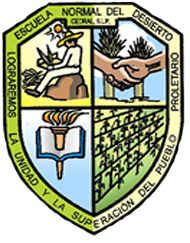 CENTRO REGIONAL DE EDUCACIÓN NORMAL “PROFRA. AMINA MADERA LAUTERIO”Código: CREN-ADE-PO-001-11Nombre del documento:EVIDENCIA DE ENTREGA DE  CRONOGRAMAS, RECONOCIMIENTOS Y /O CONSTANCIASCódigo: CREN-ADE-PO-001-11Nombre del documento:EVIDENCIA DE ENTREGA DE  CRONOGRAMAS, RECONOCIMIENTOS Y /O CONSTANCIASRev.   6Nombre del documento:EVIDENCIA DE ENTREGA DE  CRONOGRAMAS, RECONOCIMIENTOS Y /O CONSTANCIASPágina 1 de 1NOMBREACTIVIDAD Y/O EVENTOFIRMAFECHA